COMITE SPORT ADAPTE DORDOGNE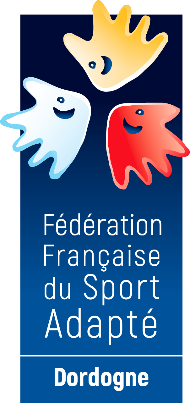 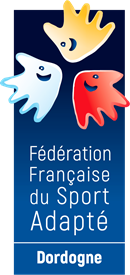  Maison départementale des sports46 rue Kléber – 24 000 PérigueuxTél : 06 46 90 00 53E-mail : clement.liabot@sportadapte.frEn partenariat avec l’Association Sport et Culture en Sarladais, le comité Dordogne du sport adapté vous invite à participer à cet événement :RANDONNEE PEDESTRE  SPORT ADAPTE ADULTEJournée loisir JEUDI 05 OCTOBRE 2023
Etang de Grolejac24250 GrolejacPROGRAMME SPORTIF PREVISIONNEL10H00 		Accueil des sportifs 10H30		Départ des randonneurs 12H30		Repas sur place & fin de la randonnéeRepas issus de vos paniersINFORMATIONS SPORTIVESEquipement : Prévoir du matériel de pique-nique (tables chaises) car très peu de tables seront disponibles, une tenue sportive pour la pratique de la randonnée adaptée à la météo ainsi que de quoi hydrater vos sportifsParcours : Trois boucles seront proposées de 2, 4 et 7.5 km. Licence FFSA 2023/2024 est obligatoire. COMITE SPORT ADAPTE DORDOGNEMaison départementale des sports46 rue Kléber – 24 000 PérigueuxTél : 06 46 90 00 53E-mail : clement.liabot@sportadapte.frFICHE D’ENGAGEMENT -  RANDONNEE PEDESTRE SPORT ADAPTE JEUNE
Grolejac – Jeudi 05 octobre 2023A renvoyer au CDSA24 avant le Lundi 02 octobre 2023N° d’affiliation
 et nom de l’AssociationAdresse EmailAccompagnateur nom / prénom +
N° tel NOM - PrénomDate de NaissanceLicence à la journée (oui-non) 